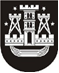 KLAIPĖDOS MIESTO SAVIVALDYBĖS TARYBASPRENDIMASDĖL darbo sutarties su BIRUTE BARTAŠIŪTE nutraukimo2019 m. sausio 31 d. Nr. T2-25KlaipėdaVadovaudamasi Lietuvos Respublikos vietos savivaldos įstatymo 16 straipsnio 2 dalies 21 punktu, Lietuvos Respublikos darbo kodekso 56 straipsnio 1 dalies 4 punkto, 2 ir 3 dalių, 127 straipsnio 6 dalies nuostatomis ir atsižvelgdama į B. Bartašiūtės 2019 m. sausio 7 d. prašymą „Dėl atleidimo iš darbo“, N. Žukienės 2019 m. sausio 21 d. sutikimą vykdyti įstaigos vadovo funkcijas, Klaipėdos miesto savivaldybės taryba nusprendžia:1. Nutraukti 2019 m. sausio 31 d. 2004 m. rugsėjo 13 d. Darbo sutartį Nr. 704, sudarytą su Birute Bartašiūte, Klaipėdos „Saulėtekio“ progimnazijos direktore, ir išmokėti piniginę kompensaciją už nepanaudotas kasmetines atostogas bei dviejų jos vidutinio darbo užmokesčių dydžio išeitinę išmoką.2. Įpareigoti Nijolę Žukienę, Klaipėdos „Saulėtekio“ progimnazijos direktoriaus pavaduotoją ugdymui, per 3 dienas pranešti apie biudžetinės įstaigos vadovo atleidimą Juridinių asmenų registro tvarkytojui.3. Pavesti Nijolei Žukienei, Klaipėdos „Saulėtekio“ progimnazijos direktoriaus pavaduotojai ugdymui, nuo 2019 m. vasario 1 d. iki 2019 m. liepos 1 d. vykdyti įstaigos vadovo funkcijas, bet ne ilgiau nei teisės aktų nustatyta tvarka bus paskirtas įstaigos vadovas.Šis sprendimas gali būti skundžiamas per vieną mėnesį nuo sužinojimo apie teisių pažeidimą darbo ginčų komisijai Lietuvos Respublikos darbo kodekso nustatyta tvarka.Savivaldybės mero pavaduotojaJudita Simonavičiūtė